Рынок готового жильяОбъем и структура предложенияДля оценки текущей ситуации на рынке готового жилья специалисты информационно-аналитической службы группы компаний «Триумф» провели статистическую обработку 4015 предложения на продажу квартир. 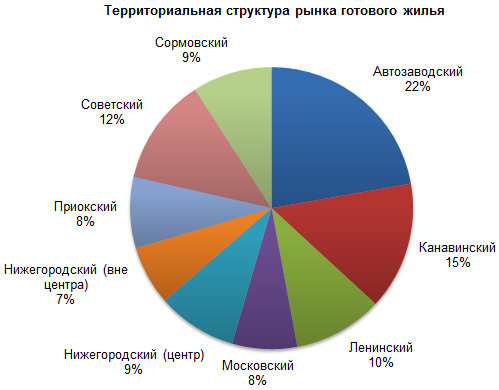 В нагорной части больше всех предложений в Нижегородском районе (16%).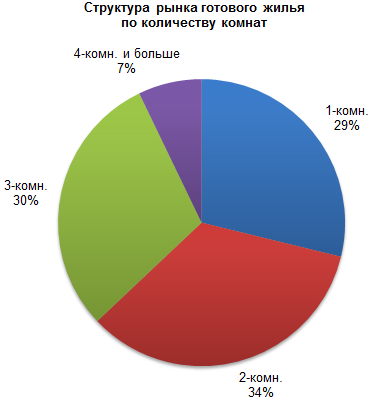 Анализ распределения предложений по количеству комнат показывает на преимущественное присутствие на рынке двухкомнатных квартир (34%). Объем предложения однокомнатных и трехкомнатных квартир так же на высоком уровне (29 и 30% соответственно).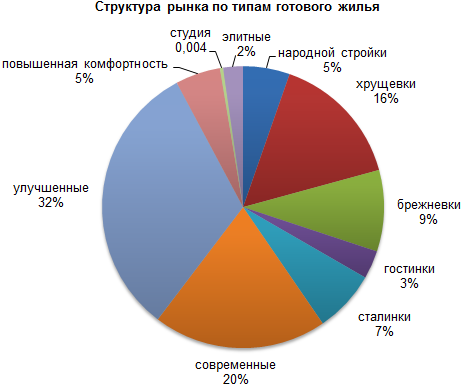 Более половины предложений составляют квартиры современного и улучшенного типа (20 и 32% соответственно). Более четверти от общего числа предложений – это квартиры в типовых домах первых массовых серий (хрущевки и брежневки). Доля квартир элитного типа на рынке готового жилья Нижнего Новгорода всего около 2%.Сравнительно недавно на рынке готового жилья появились квартиры-студии. Такие квартиры отличаются от других типов жилья достаточно маленькой площадью. При этом между кухней и жилой комнатной отсутствуют межкомнатные перегородки. Сегодня жилье такого типа находится на начальной стадии своего развития и пользуется большим спросом. Объем таких предложений, представленный на рынке жилья, незначительны – всего 0,004% от общего числа предложений. Более детальный анализ распределения предложений по типам жилья по каждому району показывает, что наиболее высок уровень качественных предложений (сталинки, современные, улучшенные и элитные квартиры) в Нижегородском районе. 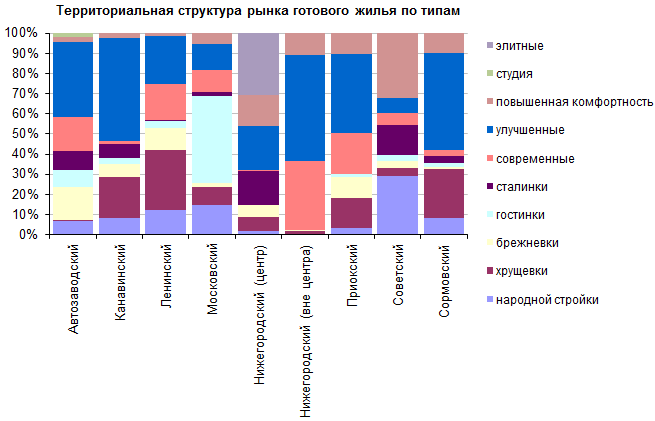 Структура ценВ июне 2019 года средняя цена предложения по городу выросла на 0,8%. За 3 года, то есть по отношению к июню 2016 года цены выросли на 3,4 %.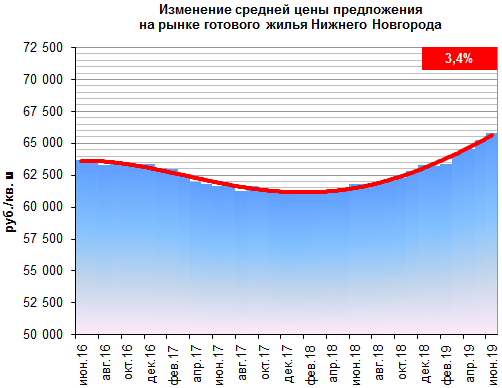 В июне средняя по городу цена предложения к продаже составила 65 810 руб./кв.м. По ценовому уровню выделяется квартиры студии и элитное жилье. Элитные квартиры и квартиры студии по сравнению с другими типами жилья редки и, хотя их доля в общем объеме предложения очень медленно увеличивается, квартиры студии и элитное жилье предлагается сейчас по ценам в 1,1-1,6 раза выше среднегородского уровня. Всех дешевле жилье в домах народной стройки – на 55%, чем элитное и на 18-24, чем жилье остальных типов.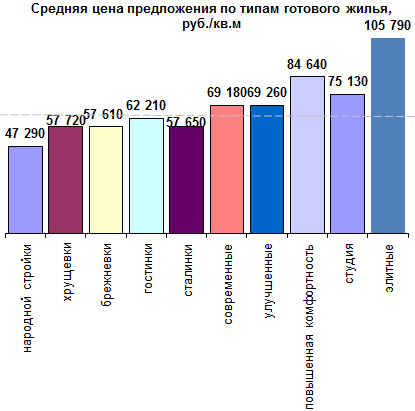 Максимальны цены в центре Нижегородского района. Здесь они на 70 выше, чем в самом дешевом, Сормовском районе. Выше среднегородского уровня цены во всех нагорных районах. Все заречные районы близки по ценам.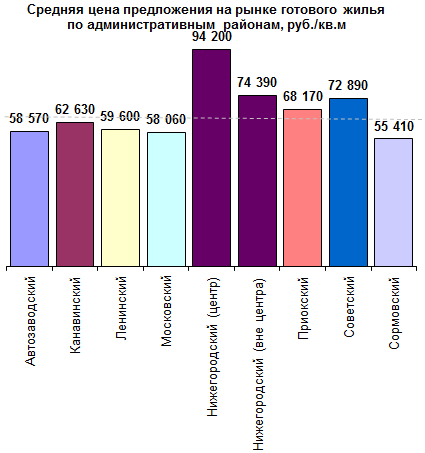 Детальное распределение цен по типам жилья и количеству комнат для каждого из районов выглядит следующим образом: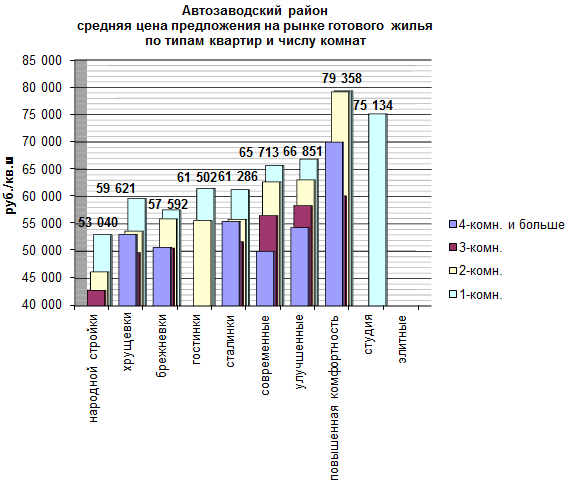 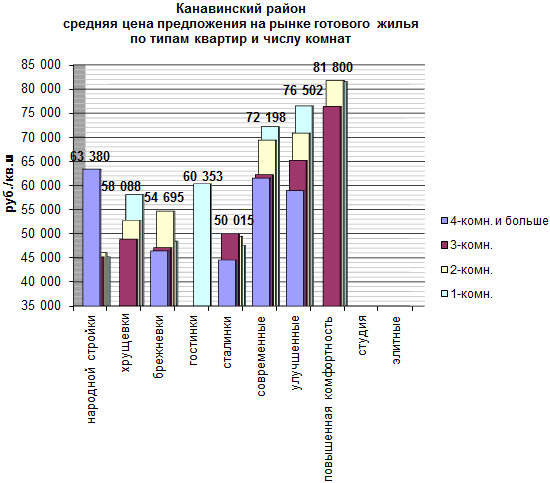 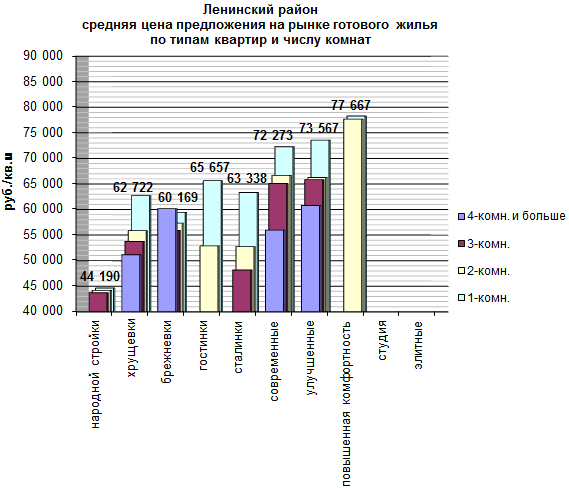 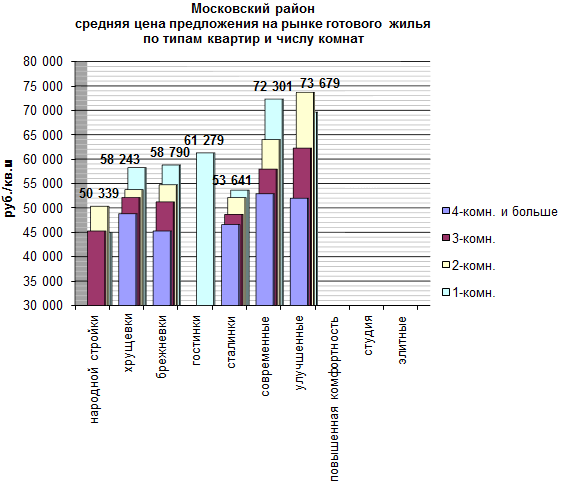 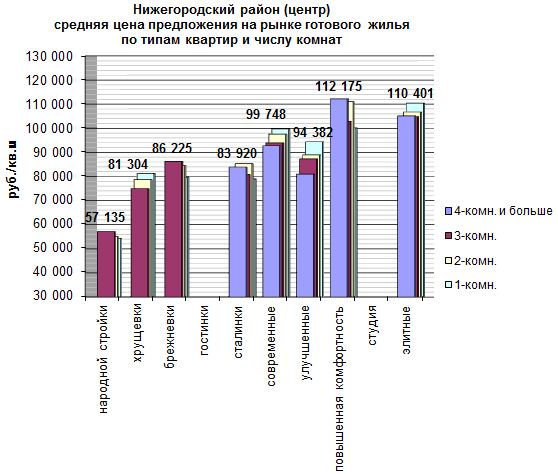 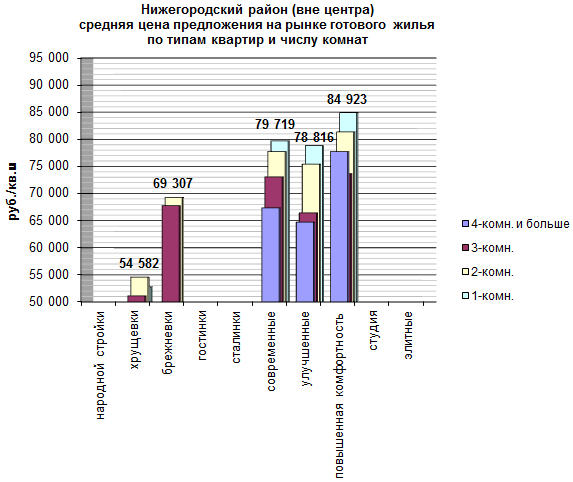 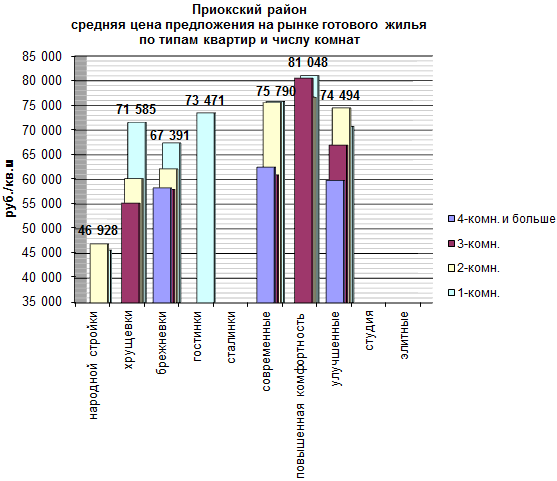 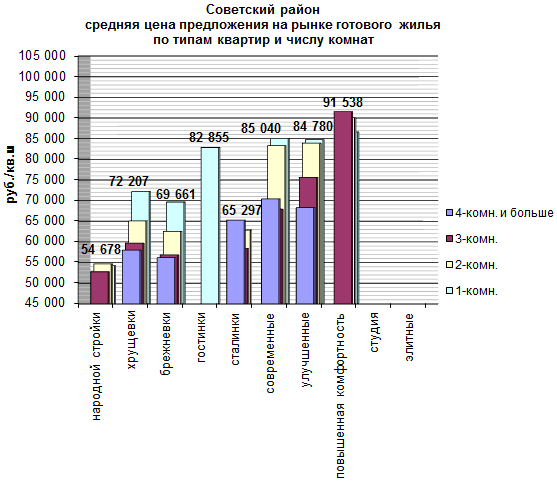 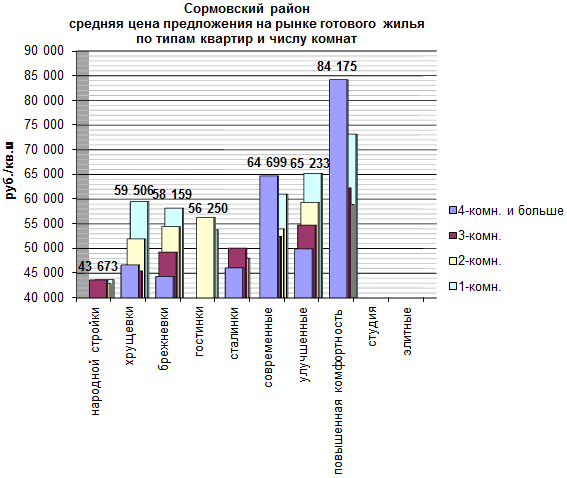 Десятка самых «дорогих» улиц Нижнего Новгорода по предложениям рынка готового жилья в июне выглядела следующим образом:* - приведены только те улицы, количество предложений по которым было достаточным для определения средней ценыА так по итогам июня выглядела десятка самых «дешевых» улиц Нижнего Новгорода:* - приведены только те улицы, количество предложений по которым было достаточным для определения средней ценыУлица*РайонЦена 
средняя, руб./м2Цена 
min, руб./м2Цена 
max, руб./м2Нижегородская улНижегородский (центр)120 21085 000135 000Малая Ямская улНижегородский (центр)113 330102 270121 570Гоголя улНижегородский (центр)112 44094 030124 640Славянская улНижегородский (центр)103 60085 530124 480Варварская улНижегородский (центр)100 67082 500115 000Максима Горького улНижегородский (центр)100 56074 470136 270Минина и Пожарского Нижегородский (центр)100 03080 160105 000Грузинская улНижегородский (центр)99 42085 800128 790Большая Печерская улНижегородский (центр)97 83057 440125 200Максима Горького плНижегородский (центр)96 80062 020124 190Улица*РайонЦена 
средняя, руб./м2Цена 
min, руб./м2Цена 
max, руб./м2Знаменская улКанавинский41 38035 07054 690Кировская улЛенинский43 74036 11051 670Героя Советского Автозаводский44 27039 45049 380Путейская улКанавинский44 43035 52057 690Станиславского улСормовский45 86040 91051 200Волжская улСормовский45 98042 00050 770Гвардейцев улМосковский46 32040 09058 050Касимовская улКанавинский46 76040 52052 390Светлоярская улСормовский46 76043 22050 980Тепличная улКанавинский47 42041 67052 310